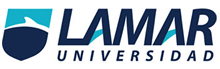 JORGE DANIEL VILLALVAZO CAROLME-20438º BACTIVIDAD INTEGRADORAPARCIAL 1TIPO DE ESTUDIO CRITERIOS DE VALIDEZ FORMULASPRUEBAS DIAGNOSTICAS CON RESULTADOS CUANTITATIVOS Y DICOTÒMICOSTransversales comparativos Exactitud, Sensibilidad Especificidad Valor predictivo positivo Valor predictivo negativoExactitud: a+d/ total Sensibilidad:  a / a + c Especificidad: d / b + d VPP: a / a + b VPN: d / c + d Odd ppep= probabilidad/1-probabilidad ESTUDIO DE COHORTEObservacionales Prospectivos AnalíticoDefinir la Pregunta de estudio. Seleccionar la Población de estudio. Medir la expocision. Seguimiento de Los participantes. Determinar el Resultado de interés. Análisis de los datos. Interpretación de los resultados. Determinar el   riesgo relativo RR: a/total de la población x100CASOS Y CONTROLESObservacionalRetrospectivo Analítico 1.-Definición precisa de la variable dependiente.  2.-Definición de las variables independientes o de la exposición de interés. 3.- Fuente y criterios de selección de los casos. RM: axd/bxc TASA DE INCIDENCIAS: a/total de la población en riesgo CIE: a/(a+b) CIO: c/(c+d)